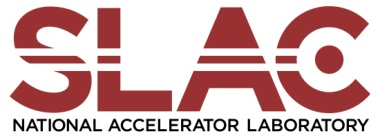 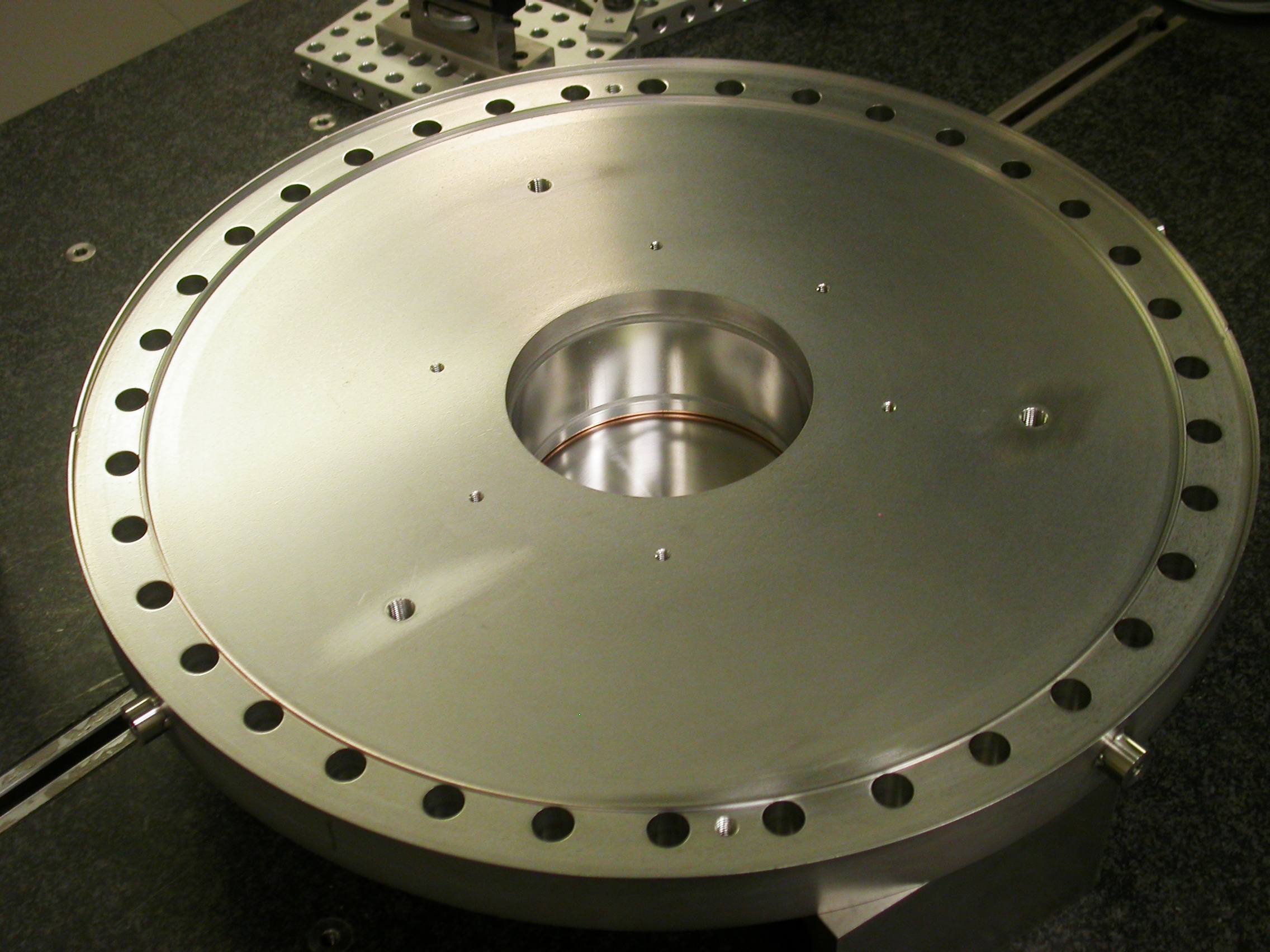 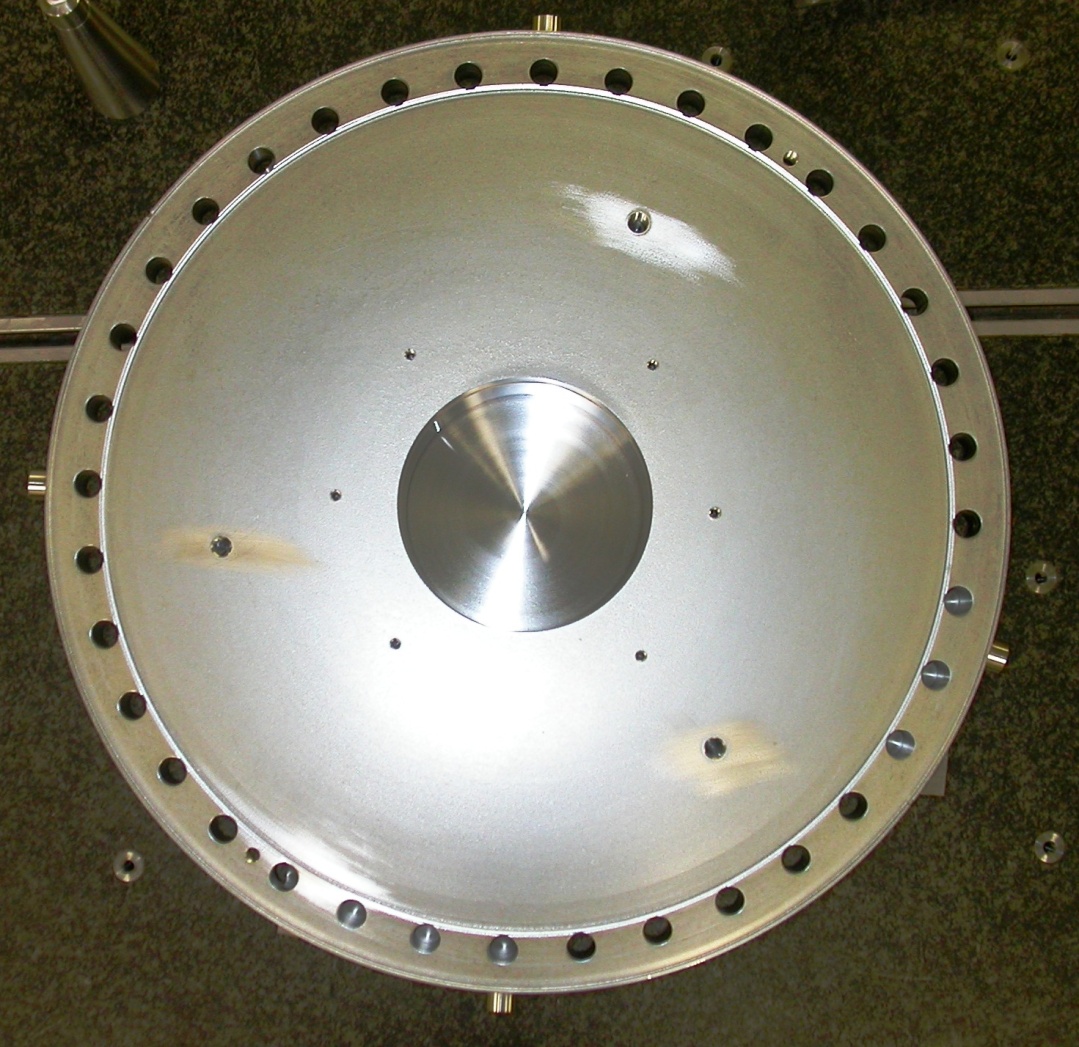 Using ½” Diameter Tooling Balls with 1” extension TB’s are scribed on Part located near TB Holes and/or TB Adapters (welded)Location of OD Flange to ID (Beamline Center)X = 0.00241Y= -0.00047LIP DISTANCE (Outer ring to OD) FROM SEALING SURFACE = 0.25205LCLS SXR NRL MAIN BACK FLANGE FIDUCIALIZATION REPORTInspector:Keith CabanCustomer:Michael Holmesate:Thursday, July 14, 2011Work Order/Charge No.:27545-1Serial Number:001Drwg. #:SK-MH070111URL of Fiducial Report:\\Web002\www-group\met\Quality\FIDUCIAL REPORTS\SK-MH070111\SN 001.pdfPart Set-up – Fiducial Coordinate System (per Michael Holmes)Sealing Surface sets zero in ‘Z’ (Dashed Green Area, see picture below)Thru ID simulates Beamline center that sets zero in ‘X’ & ‘Y’, and sets the planar alignment, where -Z moving away from the Sealing Surface.Roll is eliminated by the axis of the center of the thru ID circle and the Center of Hole #0, which creates the –X axis.Tooling Ball Measurements/LocationsTooling BallFormDiameterXYZTB 10.000280.49939-12.12697-3.256970.44075TB 20.000180.49748-0.00739-12.559780.44180TB 30.000120.4985712.56029-0.023620.49608TB 40.000660.49747-0.0333512.558060.50175